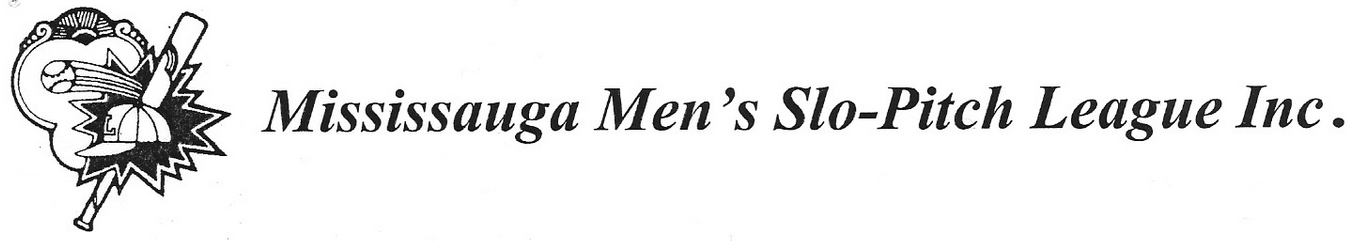 2019 ANNUAL GENERAL MEETING - MINUTESWhen: Tuesday, January 29th, 2019.Where: Royal Canadian Legion Hall             456 Hensall Circle.             Mississauga, ON.Time: 7:30pmAGENDAIntroduction & Opening Remarks.Outlining what the city is doing regarding the ball diamonds in relation to lights and grading. We hope to see an improvement this season.2018 Financial Review. Had a smaller closing surplus due to lower registration fees and higher umpire fees. As well as a new website.Open Topics of DiscussionTier alignment.Had a fair amount of feedback regarding switching nights for tiers. The executive will continue to look at the proposal.One & One Count.Accepted by tier 1 and 2 and will be put into place this season. Not enough teams present to have a vote for other tiers. A vote will be taken in April for those teams.Prize MoneyTeams agreed to keep money as opposed to other forms of prizes.Umpire fees & New Umpires.The league is interested in attracting new umpires.The proposed increase for umpires fee’s to $30 was approved.New Topics of Discussion.This Year’s Elections:Executive VPScott Aimers was elected for another 2-year term.TreasurerGreg McDonnell was elected for another 2-year termSecretaryThe secretary position has been divided up into 2 positions;Bobby Chapman – website, scores and, standings.Andrew Cooke – all other responsibilities.NEW LEAGUE FEE - Registration Fee for 2019 - $2300.00League fee has been increased by $100.00 due to an increase in city fees.Any Other Business/ Questions.Scheduling – teams will continue to receive full schedules online.Rainouts – Teams would like all rainout dates to be posted on the website. The executive will go into detail in April, regarding how far in advance a rainout game will be declared.Collection of $300 team deposit, any outstanding team fines and any team forms.PLEASE NOTE: All teams must pay their fees and/or fines at this meeting. Failure to do so will result in a $50 fine.If team reps cannot make the meeting, please have a team member fill in.To new teams – please have two representatives attend the meeting.